POLA KOMUNIKASI POLITIK ANGGOTA DEWAN PERWAKILAN RAKYAT DAERAH(Studi Terhadap Fraksi Partai Golkar di Kabupaten OKI)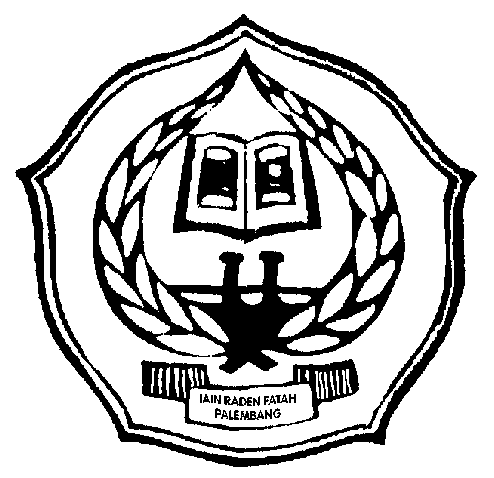 SKRIPSIDiajukan Guna Memenuhi Salah Satu  Syarat UntukMemperoleh Gelar Sarjana Komunikasi Islam (S. Kom. I) Dalam IlmuDakwah dan KomunikasiKomunikasi Penyiaran IslamOleh :AGUS EDWARDNIM. 07 51 002 FAKULTAS DAKWAH DAN KOMUNIKASIINSTITUT AGAMA ISLAM NEGERI (IAIN) RADEN FATAH PALEMBANG2014 